PLEASE PRINT ALL INFORMATION CLEARLY – USE BLACK INKSECTION A: MEMBER INFORMATION	SOCIAL SECURITY NUMBER (REQUIRED)	 MALE	 FEMALELast namefirst name	 mi	month	 day	  yearhome address (Include Apt. No. If Applicable)City	state	zip codePrimary phone	 work phoneThis information is essential for accurate and efficient administration of the benefits for which you and your dependents are or will be eligible for under the Welfare Plan. BE SURE TO ANSWER ALL QUESTIONS COMPLETELY AND ACCURATELY. This information will be treated confidentially, except that it may be transmitted to third parties as necessary for the administration of benefits or as required by law. Sign and mail in the enclosed envelope.SECTION b: spouse / domestic partner INFORMATION (if applicable)indicate which one appliesLast name	 male	 femalefirst name	 mi	month	 day	yearSOCIAL SECURITY NUMBER of spouse / domestic partneremployerhealth insurance carrierSECTION c: acknowledgment and signature (required)I attest that the information contained herein is true and complete and authorize the disclosure of such information as described on this enrollment form. Benefits cannot be provided unless your enrollment form is signed, dated and on file at the fund office.SECTION d: dependent INFORMATION (if applicable)Last name	 male	 femalefirst name	 mi	  month	 day	yearSOCIAL SECURITY NUMBERLast name	 male 	 femalefirst name	 mi	month	 day	yearSOCIAL SECURITY NUMBERLast name	 male 	 femalefirst name	 mi	 month	 day	yearSOCIAL SECURITY NUMBERLast name	 male 	 femalefirst name	 mi	  month	 day	yearSOCIAL SECURITY NUMBERLast name	 male	 femalefirst name	 mi	month	 day	yearSOCIAL SECURITY NUMBERLast name	 male	 femalefirst name	 mi	  month	 day	yearSOCIAL SECURITY NUMBERTeamsters Local 237 Welfare Funds216 West 14th Street – New York, NY 10011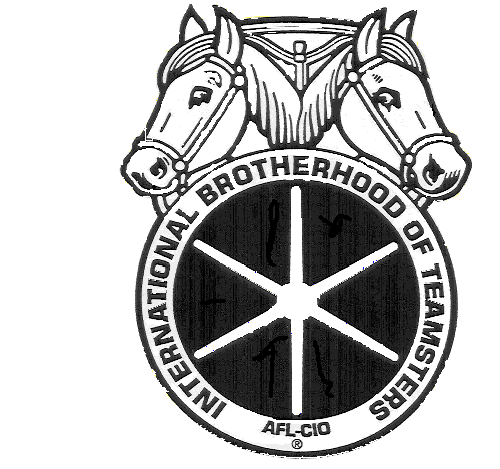 CSBA ENROLLMENT FORM——birthDate//19––––singlemarrieddom. partnerwidoweddivorced Date ofMarriage//ORDate of Domestic  Partnership//birthDate//——Member signature DatebirthDate//——birthDate//——birthDate//——birthDate//——birthDate//——birthDate//——